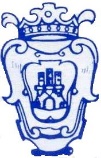       Città di Minturno							         Provincia di Latina										             Ufficio Tributi	IMPOSTA DI SOGGIORNO DICHIARAZIONE DI OPZIONE PER LA DETERMINAZIONE DELLE PRESENZE TASSABILI SULLA BASE DELL’APPLICAZIONE DEL CRITERIO FORFETTARIO PER L’ ANNO 2024DCC n. 2 del 04.01.2024 (“Modifica al Regolamento Comunale per l’applicazione e la disciplina dell’Imposta di Soggiorno”)DA  PRESENTARE IMPROROGABILMENTE ENTRO IL 15 GIUGNO ============================================================Sotto la mia personale responsabilità e consapevole delle sanzioni penali previste dall’art. 76 D.P.R. 445/2000 in caso di false dichiarazioni, ai sensi degli articoli 46/47 del D.P.R. 445/2000A - DATI ANAGRAFICI SOGGETTO DICHIARANTE:Il Sottoscritto :Cognome _______________________________________ Nome ________________________________nato a _________________________________________il _____________________________________ codice fiscale ___________________________________residente a ____________________________________________Prov._________ CAP ______________via/piazza _________________________________________________n°_____ int.______ scala_______telefono _____________________________________cellulare _________________________________ indirizzo di posta elettronica ordinaria _____________________________________________________indirizzo di posta elettronica certificata (PEC) ________________________________________________Dichiaro di sottoscrivere la presente dichiarazione in qualità di privato non imprenditore in relazione alla mia volontà irrevocabile di assicurarmi il beneficio della determinazione dell’Imposta di Soggiorno in misura forfettaria, come previsto dall’art. 4, comma 3, del Regolamento Comunale sull’Imposta di Soggiorno (DCC n. 2 del 04.01.2024) ,  ai fini della eventuale ospitalità  nell’ immobile  a destinazione turistica del quale ho la disponibilità : B – DATI DEGLI IMMOBILI PER I QUALI E’  PRESENTATA  LA  DICHIARAZIONE :1.immobile sito___________________________________________________CISE n°*_____________ in via/ piazza _________________________________________________________ n°____________ dati catastali dell’immobile : foglio__________ particella ____________subalterno _______________proprietà ___________________________________________________________________________ in qualità di (proprietario, affittuario,……) _________________________________________________2. immobile sito___________________________________________________CISE n°*____________ in via/ piazza _________________________________________________________ n°____________ dati catastali dell’immobile : foglio__________ particella ____________subalterno _______________proprietà ___________________________________________________________________________ in qualità di (proprietario, affittuario,……) ________________________________________________ANNOTAZIONI: _________________________________________________________________________________________________________________________________________________________DICHIARO di versare nelle condizioni stabilite dal Regolamento Comunale per l’esercizio dell’opzione di cui alla presente dichiarazione, ed in particolare di non svolgere attività imprenditoriale di locazione di immobili o di gestione di strutture ricettive;  di optare irrevocabilmente per l’anno di imposta 2023 per la determinazione dell’Imposta di Soggiorno in misura forfettaria, come previsto dall’art. 4, comma 3 del Regolamento Comunale sull’Imposta di Soggiorno (DCC n. 2 del 04.01.2024) e dalla Deliberazione di Giunta Comunale N. 288 del 15/11/2023 di conferma delle Tariffe anno 2024, ai fini della eventuale locazione estiva dei sopra indicati immobili a destinazione abitativa del quale ho la disponibilità, per un importo di : €  100,00 per ogni immobile di categoria catastale inferiore ad A7€ 120,00 per ogni immobile di categoria catastale A7 e oltre ovvero per complessivi € __________________ , somma che ho già provveduto a versare mediante :- bonifico bancario a favore del conto corrente di tesoreria del Comune di Minturno, IBAN IT04C0103073980000063254148 Monte dei Paschi di Siena – Filiale di Formia – causale: “pagamento forfettario  imposta soggiorno anno 2024 per n. _________ alloggi” – in data _____________________________DICHIARO inoltre:- di essere informato e di accettare senza riserve che, anche nell’ipotesi di mancata effettiva locazione dell’immobile di cui sopra, nell’anno 2024, non mi sarà dovuto alcun rimborso della predetta somma versata per l’esercizio dell’opzione. Parimenti, non saranno rimborsabili le eventuali somme trattenute da intermediari (Agenzie Immobiliari, Portali Telematici, etc.) intervenuti nella locazione e riversate al Comune a titolo di Imposta di Soggiorno.- di essere a conoscenza dei seguenti ulteriori  adempimenti:trasmissione telematica all’ Autorità di Pubblica Sicurezza  dei dati anagrafici degli ospiti previa abilitazione al portale Servizio Alloggiati della Polizia di Stato, disponibile al seguente link: https://alloggiatiweb.poliziadistato.it/PortaleAlloggiati trasmissione telematica alla Direzione Regionale del Turismo dei dati sugli arrivi e sulle presenze (sezione RADAR) al seguente link: https://radar.regione.lazio.it/osservatorio/DICHIAROaltresì di essere informato e di accettare senza riserve che, qualora il versamento della somma suddetta, ovvero l’invio della presente dichiarazione siano intervenuti dopo il termine del 15 Giugno dell’anno solare al quale sono riferiti, sarò automaticamente decaduto dal regime opzionale forfettario.Data e luogo ____________________________________________________Firma __________________________________________________________Si allega copia del documento di identità del dichiarante in corso di validità e copia del versamento.* CISE: Codice Identificativo Regionale 